Příloha č.: 9 k materiálu č.: 9/11Počet stran přílohy: 1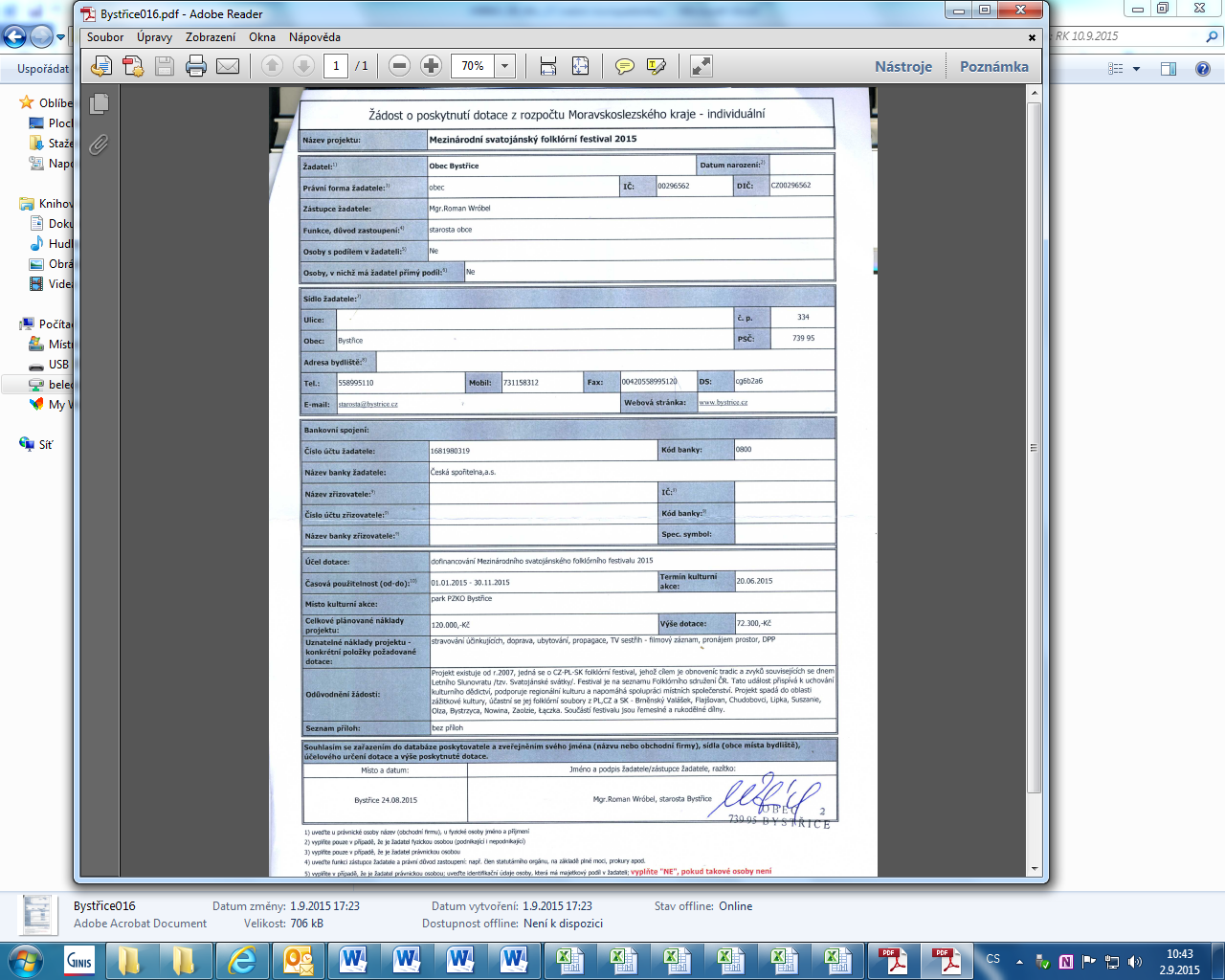 